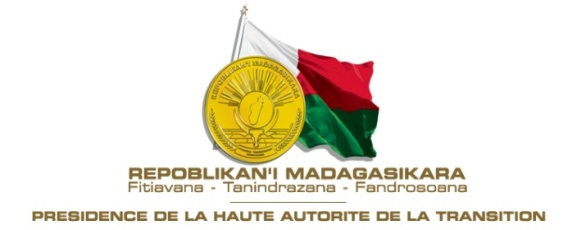 MINISTERE DE L’INDUSTRIALISATION, DU COMMERCE ET DE LA CONSOMMATION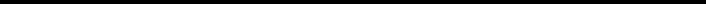 AUTORITE NATIONALE CHARGEE DES MESURES CORRECTIVES COMMERCIALES (ANMCC)CE QUESTIONNAIRE DOIT ETRE RENDU AVANT LE : 20 avril 2023Personne chargée du dossier au sein de l’ANMCC :INSTRUCTIONS GENERALESVeuillez remplir le présent questionnaire d’une manière claire et lisible avec des pièces à l’appui. Les informations doivent être compilées dans la mesure du possible à partir des bilans annuels et des enregistrements comptables tenus par votre entreprise.Ne laissez aucune question ou partie sans réponse. Dans le cas où les données sont indisponibles, il sera expressément marqué « indisponible » ou « néant ».Toutes les informations peuvent être sujettes à des vérifications. Ainsi, tout document de soutien, y compris les fiches de travail, doit être préservé pour vérification par les agents de l’ANMCC.Spécifier les unités de mesures utilisées et si nécessaire, les facteurs de conversion.Ce questionnaire servira de base pour déterminer si l'application de la mesure de sauvegarde est nécessaire ou non.Des observations de votre part pourront également être envoyées à l’ANMCC jusqu’à la phase de détermination finale.Présentez la réponse au questionnaire en deux versions (deux documents distincts) :confidentielle : comporter la mention « confidentiel »non confidentielle : contenant un résumé non confidentiel des renseignements ayant un caractère confidentielExemple : Dans la version confidentielle :Dans la version non confidentielle :Les renseignements confidentiels ne seront pas dévoilés sans l’autorisation expresse de la partie qui les a fournis. Les données contenues dans la version non confidentielle seront rendues « publiques » et peuvent être consultées par toute partie intéressée.Lorsqu’une page ou un document transmis ne comporte pas de mention concernant sa confidentialité, il sera considéré comme non confidentiel.Tous les renseignements peuvent être fournis en version imprimée et/ou numérique. La version électronique du présent questionnaire peut être demandée à l’ANMCC. En cas de besoin d’assistance au remplissage du questionnaire, veuillez contacter l’ANMCC.QUESTIONNAIRE D’ENQUÊTESECTION I : IDENTIFICATION DU PRODUIT OBJET DE L’ENQUETEProduit objet de l’enquêteLe produit considéré est la farine relevant du code : SH 11010000 du tarif des douanes de Madagascar.Veuillez fournir une comparaison entre les farines que vous exportez vers Madagascar avec celles fabriquées localement et vendues sur le marché domestique de Madagascar. Veuillez décrire toutes les éventuelles différences entre les deux produits, y compris les différences dans toutes les spécifications techniques applicables ou normatives (national ou international), marchés de destinations, canaux de distribution, dimensions, utilisations, fonctions, prix, processus productif, approvisionnement, etc.……………………………………………………………………………………………………………………………………………………………………………………………………………………………………………………………………………………………………………………………………………………………………………………………………………………………………………………………………………………………………………………………………………………………………………………………………………………………………………………………………………………..……………………………………………………………………………………………………………………………………………………………………………………………………………………………………………………………………………………………………………………………………………………………………………………………………………………………………………………………………………………………………………………………………………………………………………………………………………………………………………………………………………………………………………………………………………………………………………………………………………………………………………………………………………………………………………………………………………………………………………………………………………………………..…………………………………………………………………………………………………………………………………………………………………………………………………………………………………………………………………………………………………………………………………………………………………………………………………………………………………………………………………………………………………………………………..……………………………………………………………………………………………………………………………………………………………………………………………………………………………………………………………………………………………………………………………………………………………………………………………………………………………………………………………………………………………………………………..…………...SECTION II : 		IDENTIFICATION DE VOTRE ENTREPRISENom ou raison sociale 		: ……………………………………………………………………Forme juridique 			: ……………………………………………………………………N° du Registre du Commerce 	: ……………………………………………………………………N° d’Identification Fiscale 		: ……………………………………………………………………Coordonnées Adresse				: ……………………………………………………………………Tel					: …………………………………………………………………...E-mail 					: ……………………………………………………………………Personne chargée du dossier à contacter en cas de besoin Nom et prénom 			: ……………………………………………………………………Qualité					: ……………………………………………………………………Tél					: ……………………………………………………………………E-mail     				: ……………………………………………………………………Lieu de production/ d’activité 	: …………...............................................................................Date de début d’activité d’exportation de farine 	: …………………………………………….Structure de l’entreprise :Dresser un tableau ou un diagramme montrant la structure hiérarchique et organisationnelle de l’entreprise ou groupe d’entreprises tout en mettant en évidence les entreprises impliquées dans la production, distribution, ventes, exportations ou autres opérations en relation avec les farines.……………………………………………………………………………………………………………………………………………………………………………………………………………………………………………………………………………………………………………………………………………………………………………………………………………………………………………………………………………………………………………………………………………………………………………………………………………………………………………………………………………………..…………………………………………………………………………………………………………………………………………………………………………………………………………………………………………………………………………………………………………………………………………………………………………………………………………………………………………………………………………………………………………………………………………………Chiffre d’affaires total en 2022 	: …………................................ (Unité monétaire à préciser)SECTION III : INFORMATIONS CONCERNANT LES farines (farine uniquement)Evolution de la production, de la capacité de production, du stock, des employés et de la consommation nationale de farine :							*Unité monétaire à préciserEvolution des ventes de farine : *HT et net de tout rabais, remise et ristourneRelevé des transactions des exportations de farine vers Madagascar, transaction par transaction de 2020 à 2023 selon le modèle ci-après (Vous pouvez fournir en annexe) :                                                                              * HT et net de tout rabais, remise et ristourneExportations prévisionnelles de farine vers Madagascar : Autres renseignements pertinents à communiquer à l’autorité chargée de l’enquête ……………………………………………………………………………………………………………………………………………………………………………………………………………………………………………………………………………………………………………………………… SECTION IV : 	OBSERVATION CONCERNANT L’EVENTUELLE APPLICATION D’UNE MESUREPour les prochaines années, quels seront les impacts sur votre activité si une mesure de sauvegarde est imposée aux importations de farine à Madagascar? Ou dans le cas contraire si aucune mesure de sauvegarde n’est appliquée ? Veuillez expliquer votre point de vue.………………………………………………………………………………………………………………………………………………………………………………………………………………………………………………………………………………………………………………………………SECTION V : ANALYSE DE LA REQUETE DE LA BRANCHE DE PRODUCTION NATIONALE.Veuillez fournir vos commentaires et observations concernant les éléments de la requête suivants :Accroissement des importations :……………………………………………………………………………………………………………………………………………………………………………………………………………………………………………………………………………………………………………………………………………………………………………………………………………………………………………………………………………………………………………Dommage grave :………………………………………………………………………………………………………………………………………………………………………………………………………………………………………………………………………………………………………………………………………………………………………………………………………………………………………………………………………………………………………………Lien de causalité entre l’accroissement des importations et le dommage grave :………………………………………………………………………………………………………………………………………………………………………………………………………………………………………………………………………………………………………………………………………………………………………………………………………………………………………………………………………………………………………………Remarque générale sur la requête………………………………………………………………………………………………………………………………………………………………………………………………………………………………………………………………………………………………………………………………………………………………………………………………………………………………………………………………………………………………………………Observations par rapport à l’ouverture de l’enquête et l’application de la mesure de sauvegarde provisoire………………………………………………………………………………………………………………………………………………………………………………………………………………………………………………………………………………………………………………………………………………………………………………………………………………………………………………………………………………………………………………………NB : Les réponses au questionnaire ainsi que tous documents communiqués à l’ANMCC devront être exprimés en langue française. Les documents dans d’autres langues devront être accompagnés d’une traduction française.Tous les renseignements peuvent être fournis en version imprimée et/ou version électronique à l’adresse : dg.anmcc@gmail.com / tel : +261 34 05 441 41 et/ou servicesauvegarde@anmcc.mg   -------------------------                                                                   -----------------------------------        Lieu, Date                                                                                Signature et cachet NomQualitéTél.E-mailHASINIAINA Josée RosinaChef du Service des Sauvegardes+261 34 05 441 57servicesauvegarde@anmcc.mgAnnée2018201920202021Production (en tonne)4 0003 5004 2004 300Année2018201920202021Production (indice)10087,5105107,5Année202020212022Prévision 2023Production (en tonne)Capacité de production (en tonne)Stocks en volume (en tonne)Stocks en valeur* Employés (en fin de période)Consommation nationale (en tonne)AnnéesVentes locales de l’entrepriseVentes locales de l’entrepriseExportations de l’entreprise vers MadagascarExportations de l’entreprise vers MadagascarExportations aux pays tiersExportations aux pays tiersAnnéesVolume 
(en tonne)Valeur 
(Unité monétaire à préciser)Volume 
(en tonne)Valeur 
(Unité monétaire à préciser)Volume 
(en tonne)Valeur 
(Unité monétaire à préciser)202020212022Marque SH du produitN° de la factureDate de la facturePrix unitaire*(Unité monétaire à préciser)Volume (en tonne)Valeur 
(Unité monétaire à préciser)Client…2023202420252026Quantité (en tonne)Valeur (Unité monétaire à préciser)